ТЕХНИЧЕСКОЕ  ЗАДАНИЕна оказание услуг по изготовлению технических планов на объекты недвижимого имущества, расположенные по адресу:Нижегородская область, г. Нижний Новгород, Советский р-н, ул. Генкиной, д.47А Наименование услуг:  изготовление технических планов на объекты недвижимого имущества (далее - Объекты).Заказчик: Информационно-технический центр – филиал Федерального бюджетного учреждения «Администрация Волжского бассейна внутренних водных путей» (далее – Информтехцентр).Цели и задачи: Изготовление и получение технического плана на здание с целью внесения изменений   в Единый государственный реестр недвижимости в отношении здания гаража и мастерской (пп.1 Раздела 4 настоящего технического задания).Изготовление и получение технического плана на помещения с целью постановки их на государственный кадастровый учет и государственной   регистрации права собственности Российской Федерации и права оперативного управления  на помещения в здании гаража и мастерской (пп. 2 Раздела 4 настоящего технического задания).Объекты :* Примечание: нумерация комнат указана согласно экспликации к поэтажному плану нежилого здания технического паспорта, изготовленного в 2010 г. ГП «Нижтехинвентаризация» (копия инвентаризационного плана и экспликации прилагаются).Исполнитель в рамках оказания услуг в соответствии с настоящим техническим заданием своими силами осуществляет изготовление технических планов на Объекты в соответствии с требованиями действующего законодательства Российской Федерации, сбор информации и документов, необходимых для выполнения настоящего задания, предварительное натурное обследование Объектов с выполнением кадастровых работ.При предоставлении услуг Исполнитель обязан:	Обеспечить безопасные условия труда представителей Исполнителя, сохранность оборудования, сооружений, устройств и иного имущества Заказчика.Требования к порядку выполнения и результатам оказываемых услуг:Услуги должны оказываться в полном соответствии с требованиями настоящего технического задания и отвечать требованиям, установленным нормативными правовыми актами, действующими или вступившими в силу на момент выполнения задания, включая, но, не ограничиваясь, следующими:Земельный кодекс Российской Федерации.Гражданский кодекс Российской Федерации.Федеральный закон от 13.07.2015 N 218-ФЗ «О государственной регистрации недвижимости».Федеральный закон от 24.07.2007 N 221-ФЗ «О кадастровой деятельности».Федеральный закон от 18.06.2001 N 78-ФЗ «О землеустройстве».Федеральный закон от 22.07.2008 N 141-ФЗ «О внесении изменений в отдельные законодательные акты Российской Федерации в части совершенствования земельных отношений».Федеральный закон от 26.06.2008 N 102-ФЗ «Об обеспечении единства измерений».Приказ Минэкономразвития России от 18.12.2015 N 953 «Об утверждении формы технического плана и требований к его подготовке, состава содержащихся в нем сведений, а также формы декларации об объекте недвижимости, требований к ее подготовке, состава содержащихся в ней сведений». Общие требования:Требования, связанные с недостатками, выявленными при исполнении контракта, могут быть предъявлены Исполнителю со стороны Заказчика при условии, если они были обнаружены в течение 12 (Двенадцати) месяцев с момента приемки оказанных услуг. Срок устранения Исполнителем выявленных недостатков не должен превышать 5 (Пять) календарных дней.Требования к Исполнителю:Исполнитель обязан соответствовать требованиям (ст. 29-33) Федерального закона от 24.07.2007 №221-ФЗ «О государственном кадастре недвижимости», в том числе:для юридических лиц – необходимо наличие в штате не менее двух кадастровых инженеров, которые вправе осуществлять кадастровую деятельность и являются членами саморегулируемой организации кадастровых инженеров; для индивидуальных предпринимателей – необходимо наличие членства в саморегулируемой организации кадастровых инженеров.   В результате оказания услуг Исполнитель передает Заказчику следующие документы:Технические планы Объектов на бумажном носителе и на диске в форме электронного документа, заверенного  усиленной квалифицированной электронной подписью кадастрового инженера, подготовившего такой план, в формате, установленном уполномоченным органом по ведению Единого государственного реестра недвижимости.Акт о приемке оказанных услуг в двух экземплярах с приложением счета и счета-фактуры (если применяется НДС).Документы передаются Заказчику по акту приема-передачи. Состав и оформление вышеуказанных документов должен соответствовать требованиям действующего законодательства.Срок выполнения работ: 25 (Двадцать пять) дней с момента подписания договора. Приложения: Пояснительная записка по объектам  на 1 листе в 1 экземпляре.Копии поэтажного плана и экспликации из техпаспорта на здание, изготовленного в 2010 г.,  на 2 листах в  экземпляре.Приложение 11/1 к техническому заданиюПояснительная запискаЗдание является федеральной собственностью. Право собственности на здание не зарегистрировано. В соответствии с распоряжением Федерального агентства по управлению федеральным имуществом от 03.10.2005 г. №2200-р «Здание гаража» площадью 487,0 кв.м и «Здание мастерской» площадью  18,4 кв.м переданы в оперативное управление  Федерального бюджетного учреждения «Администрация Волжского бассейна внутренних водных путей» (далее – ФБУ «Администрация Волжского бассейна»).В соответствии  с кадастровым паспортом от 12.12.2016 г., площадь здания гаража и мастерской  с кадастровым номером 52:18:0070068:103 составляет 627,7 кв.м, что не соответствует фактической. По результатам технической инвентаризации, выполненной в 2010 году, установлено, что в результате сноса части здания произошло уменьшение общей площади здания гаража и мастерской на 140,6 кв.м, и  площадь здания стала составлять 487,1 кв.м. Снос части здания согласован письмом Комитета по управлению государственным имуществом Нижегородской области 27.03.2000 №01-14-1351. На месте снесенной части здания были построены подземные гаражи с присвоенным адресом: г. Нижний Новгород, ул. Генкиной, д. 43а. Данные подземные гаражи были введены в эксплуатацию в 2001 году, что свидетельствует о том, что снос был произведен в период с 2000 по 2001 год до передачи объектов в оперативное управление  ФБУ «Администрация Волжского бассейна».  Какие-либо документы,  подтверждающие снос части здания, ФБУ «Администрация Волжского бассейна» не передавались. Данные изменения были внесены записью об изменениях сведений об объекте учета и согласованы с ТУ Росимущества в Нижегородской области, однако не внесены в Единый государственный реестр недвижимости.В соответствии с распоряжением Территориального управления Федерального агентства по управлению федеральным имуществом по Нижегородской области от 25.11.2004 №877  часть здания - помещение П1(комната №6 на плане*) площадью 122,2 кв.м с кадастровым номером  52:18:0070068:281 закреплена на праве оперативного управления за КРУ НО а в соответствии с распоряжением  Территориального управления Федерального агентства по управлению государственным имуществом в Нижегородской области от 29.03.2017 г. №127,  передана и в настоящее время находится в оперативном управлении Федерального казенного учреждения «Центр по обеспечению деятельности казначейства России».Другая часть здания, площадью 365,0 кв.м, которая включает:- лит. Б, № комнат по плану: 1,2,3;  - лит. Б1, № комнат по плану: 4,5.находится в оперативном управлении  ФБУ  «Администрация Волжского бассейна»,  фактически используется его филиалом – Информтехцентром.  Право оперативного управления на данную часть здания не зарегистрировано.Приложение 11.2 к техническому заданиюКопия поэтажного плана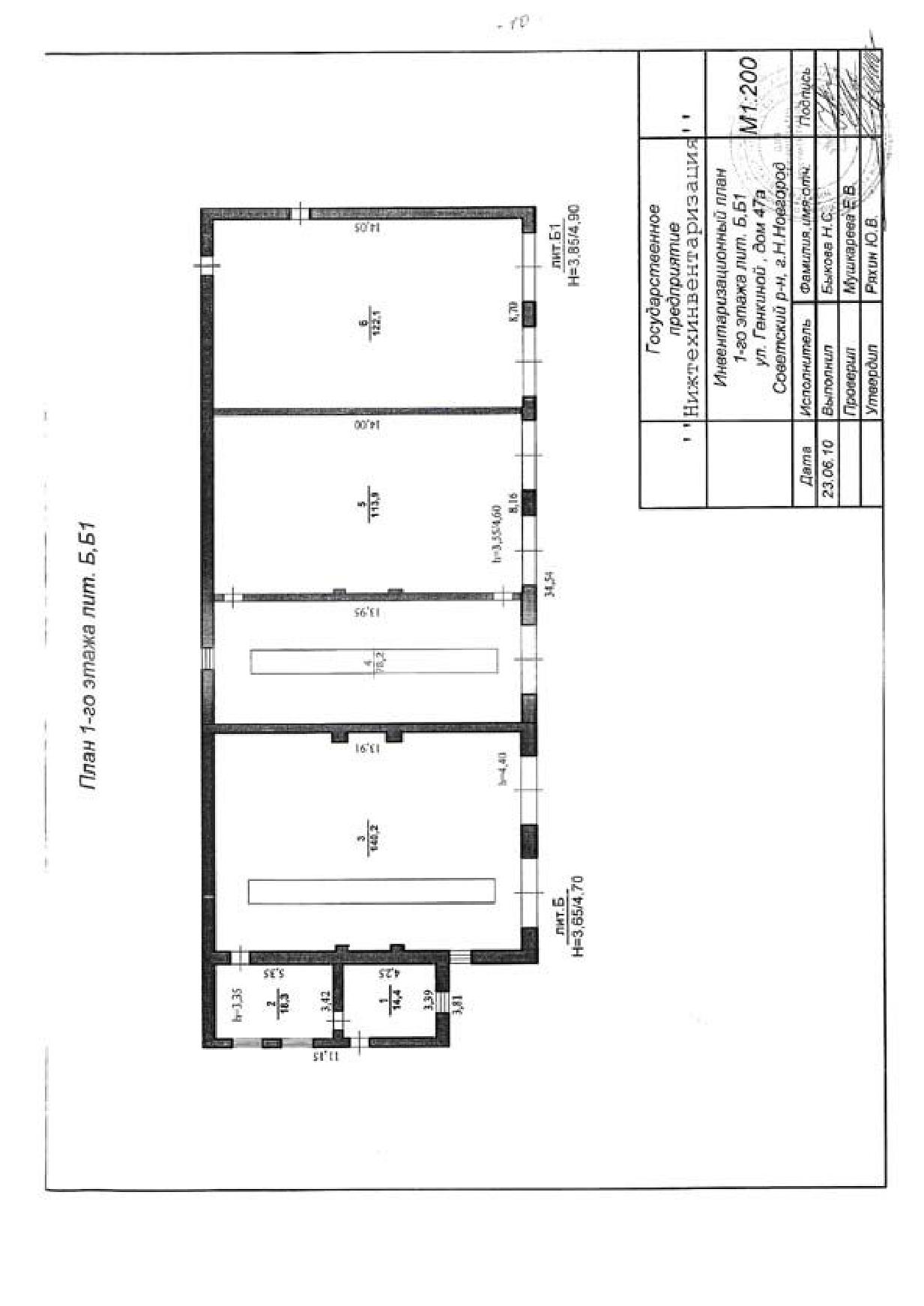 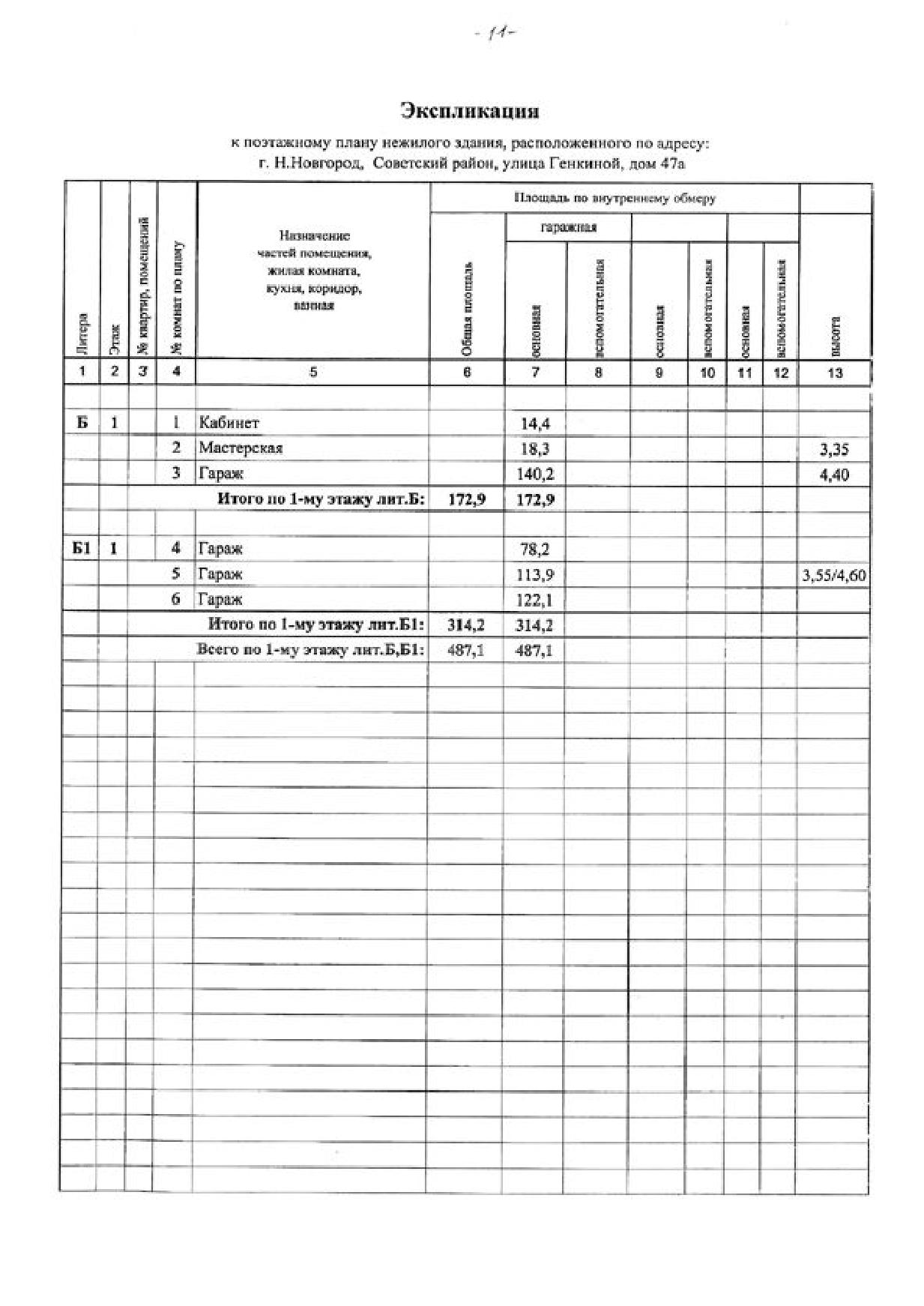 УТВЕРЖДАЮглавный инженер Информтехцентра____________В.В. Дегула«__» _______ 2018 г.№№НаименованиеМестоположениеКадастровый номер1.Зданиегаража и мастерскойНижегородская область, г. Нижний Новгород, Советский р-н, ул. Генкиной , д.47 А52:18:0070068:1032.Помещения в здании гаража и мастерскойНижегородская область, г. Нижний Новгород, Советский район, ул. Генкиной, д.47 А,Помещения:- лит. Б, № комнат по плану: 1,2,3* -  лит. Б1, № комнат по плану: 4,5 *-Начальник отделаимущественных хозяйственных отношений и землеустроительной деятельностиО.Н. Квитко